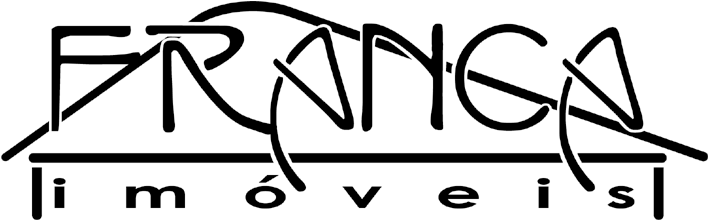 Endereço do Imóvel :Valor :                             Tempo de Contrato : (   ) 12 Meses   (   ) 18 Meses  (   ) 30 Meses               (   ) Casa Residencial  (   ) Casa Comercial (    ) Apartamento (    ) Barracão (    )Sala (    ) GalpãoNome : CPF :                                                                   Identidade : Data de Nascimento :              /         /                    Naturalidade : Filiação  Nome do Pai :Nome da Mãe : Firma onde Trabalha :                                                           Tempo de Serviço : Profissão :                                    Renda Mensal :                                     Outro: Estado civil :  (   ) Solteiro  (   )  Casado (    )Divorciado  Quantidade de filhos : Dados do Cônjugue Nome : CPF :                                                                   Identidade : Data de Nascimento :              /         /                    Naturalidade : Firma onde Trabalha :                                                           Tempo de Serviço : Renda Mensal :                                         Outro: Dados Atuais Endereço :                                                                                                                        N°                  Bairro:                                                                                     Cidade :    Tel. Residencial :                            Tel. Celular :                                  Tel. Comercial :                                                       Paga aluguel : (   ) Sim  (    )Não     Valor do Aluguel :                      Imobiliária (    ) Particular (    )Imobiliária:                               Tel:                               Particular :                               Tel: Assinatura